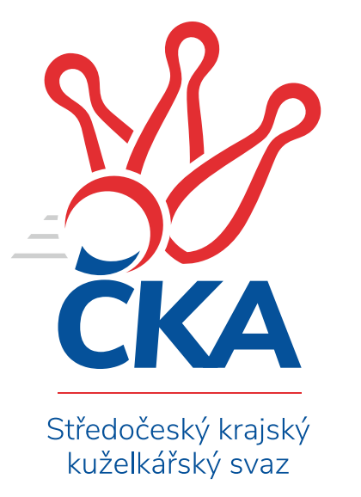 Soutěž: Středočeský krajský přebor I. třídy 2022/2023Kolo: 1Ročník: 2022/2023Datum: 9.9.2022Nejlepšího výkonu v tomto kole: 2652 dosáhlo družstvo: TJ Sparta Kutná Hora BSouhrnný přehled výsledků:KK Kolín B	- TJ Sparta Kutná Hora B	1:7	2436:2652	2.0:10.0	8.9.KK Jiří Poděbrady B	- TJ Sparta Kutná Hora C	2:6	2464:2523	3.0:9.0	9.9.TJ Sokol Benešov C	- KK Vlašim B	6:2	2455:2435	6.0:6.0	9.9.TJ Lhotka	- KK Kosmonosy C	6:2	2420:2245	8.0:4.0	9.9.KK SDS Sadská B	- TJ Sokol Kostelec nad Černými lesy A	2:6	2577:2603	6.5:5.5	9.9.Tabulka družstev:	1.	TJ Sparta Kutná Hora B	1	1	0	0	7.0 : 1.0 	10.0 : 2.0 	 2652	2	2.	TJ Sparta Kutná Hora C	1	1	0	0	6.0 : 2.0 	9.0 : 3.0 	 2523	2	3.	TJ Lhotka	1	1	0	0	6.0 : 2.0 	8.0 : 4.0 	 2420	2	4.	TJ Sokol Benešov C	1	1	0	0	6.0 : 2.0 	6.0 : 6.0 	 2455	2	5.	TJ Sokol Kostelec nad Černými lesy A	1	1	0	0	6.0 : 2.0 	5.5 : 6.5 	 2603	2	6.	TJ Kovohutě Příbram B	0	0	0	0	0.0 : 0.0 	0.0 : 0.0 	 0	0	7.	KK SDS Sadská B	1	0	0	1	2.0 : 6.0 	6.5 : 5.5 	 2577	0	8.	KK Vlašim B	1	0	0	1	2.0 : 6.0 	6.0 : 6.0 	 2435	0	9.	KK Kosmonosy C	1	0	0	1	2.0 : 6.0 	4.0 : 8.0 	 2245	0	10.	KK Jiří Poděbrady B	1	0	0	1	2.0 : 6.0 	3.0 : 9.0 	 2464	0	11.	KK Kolín B	1	0	0	1	1.0 : 7.0 	2.0 : 10.0 	 2436	0Podrobné výsledky kola: KK Kolín B	2436		1:7	2652	TJ Sparta Kutná Hora B	Jonathan Mensatoris	 	 224 	 229 		453 	 1:1 	 421 	 	239 	 182		Bohumír Kopecký	Pavel Holoubek	 	 216 	 202 		418 	 0:2 	 474 	 	223 	 251		Jaroslav Čermák	Jakub Moučka	 	 147 	 203 		350 	 0:2 	 444 	 	225 	 219		Adam Janda	Ladislav Hetcl st.	 	 216 	 220 		436 	 0:2 	 451 	 	229 	 222		Václav Jelínek	Rudolf Zborník	 	 146 	 201 		347 	 0:2 	 426 	 	222 	 204		Václav Pufler	Dalibor Mierva	 	 222 	 210 		432 	 1:1 	 436 	 	221 	 215		František Tesařrozhodčí: Dalibor MiervaNejlepší výkon utkání: 474 - Jaroslav Čermák KK Jiří Poděbrady B	2464		2:6	2523	TJ Sparta Kutná Hora C	Dušan Richter	 	 224 	 208 		432 	 1:1 	 430 	 	219 	 211		Eva Renková	Václav Anděl	 	 215 	 210 		425 	 0:2 	 467 	 	237 	 230		Jana Abrahámová	Jiří Miláček	 	 198 	 208 		406 	 0:2 	 431 	 	216 	 215		Klára Miláčková	Vladimír Klindera	 	 194 	 186 		380 	 0:2 	 402 	 	211 	 191		Marie Adamcová	Ondřej Šustr	 	 165 	 202 		367 	 0:2 	 426 	 	223 	 203		Ivana Kopecká	Svatopluk Čech	 	 247 	 207 		454 	 2:0 	 367 	 	181 	 186		Zdeňka Vokolková *1rozhodčí: Jiří Miláčekstřídání: *1 od 51. hodu Hana BarborováNejlepší výkon utkání: 467 - Jana Abrahámová TJ Sokol Benešov C	2455		6:2	2435	KK Vlašim B	Miroslav Drábek	 	 207 	 194 		401 	 1:1 	 413 	 	197 	 216		Luboš Zajíček	Jitka Drábková	 	 224 	 197 		421 	 1:1 	 398 	 	164 	 234		Pavel Vojta	Patrik Polach	 	 199 	 232 		431 	 2:0 	 407 	 	198 	 209		Vladislav Pessr	Miloslav Procházka	 	 181 	 158 		339 	 0:2 	 415 	 	214 	 201		Vlastimil Pírek	Karel Palát	 	 232 	 191 		423 	 1:1 	 393 	 	184 	 209		Tomáš Hašek	Karel Drábek	 	 193 	 247 		440 	 1:1 	 409 	 	210 	 199		Simona Kačenovározhodčí: Karel PalátNejlepší výkon utkání: 440 - Karel Drábek TJ Lhotka	2420		6:2	2245	KK Kosmonosy C	Josef Hejduk	 	 197 	 199 		396 	 1:1 	 384 	 	199 	 185		Jiří Buben	Karel Nový	 	 207 	 184 		391 	 2:0 	 352 	 	170 	 182		Ladislav Dytrych	Martin Čistý	 	 190 	 223 		413 	 1:1 	 414 	 	215 	 199		Jindřiška Svobodová	Pavel Nový	 	 208 	 210 		418 	 2:0 	 329 	 	151 	 178		Vladislav Tajč	Jakub Nový	 	 194 	 200 		394 	 0:2 	 400 	 	197 	 203		Jiří Řehoř	Dušan Hejduk	 	 210 	 198 		408 	 2:0 	 366 	 	182 	 184		Jiří Řehořrozhodčí: Nový PetrNejlepší výkon utkání: 418 - Pavel Nový KK SDS Sadská B	2577		2:6	2603	TJ Sokol Kostelec nad Černými lesy A	Jiří Miláček	 	 241 	 236 		477 	 2:0 	 433 	 	212 	 221		Miroslav Šplíchal	Jaroslav Hojka	 	 237 	 197 		434 	 1:1 	 441 	 	226 	 215		Veronika Šatavová	Miloš Lédl	 	 215 	 211 		426 	 0.5:1.5 	 430 	 	215 	 215		Jaroslava Soukenková	Marie Šturmová	 	 190 	 205 		395 	 1:1 	 431 	 	230 	 201		Michal Brachovec	Jan Svoboda	 	 215 	 202 		417 	 1:1 	 404 	 	197 	 207		Miloslav Budský	Jan Renka st.	 	 200 	 228 		428 	 1:1 	 464 	 	246 	 218		David Novákrozhodčí: Jan SvobodaNejlepší výkon utkání: 477 - Jiří MiláčekPořadí jednotlivců:	jméno hráče	družstvo	celkem	plné	dorážka	chyby	poměr kuž.	Maximum	1.	Jiří Miláček 	KK SDS Sadská B	477.00	300.0	177.0	0.0	1/1	(477)	2.	Jaroslav Čermák 	TJ Sparta Kutná Hora B	474.00	304.0	170.0	3.0	1/1	(474)	3.	Jana Abrahámová 	TJ Sparta Kutná Hora C	467.00	300.0	167.0	3.0	1/1	(467)	4.	David Novák 	TJ Sokol Kostelec nad Černými lesy A	464.00	277.0	187.0	0.0	1/1	(464)	5.	Svatopluk Čech 	KK Jiří Poděbrady B	454.00	298.0	156.0	5.0	1/1	(454)	6.	Jonathan Mensatoris 	KK Kolín B	453.00	330.0	123.0	7.0	1/1	(453)	7.	Václav Jelínek 	TJ Sparta Kutná Hora B	451.00	305.0	146.0	6.0	1/1	(451)	8.	Adam Janda 	TJ Sparta Kutná Hora B	444.00	321.0	123.0	10.0	1/1	(444)	9.	Veronika Šatavová 	TJ Sokol Kostelec nad Černými lesy A	441.00	308.0	133.0	7.0	1/1	(441)	10.	Karel Drábek 	TJ Sokol Benešov C	440.00	309.0	131.0	7.0	1/1	(440)	11.	Ladislav Hetcl  st.	KK Kolín B	436.00	293.0	143.0	9.0	1/1	(436)	12.	František Tesař 	TJ Sparta Kutná Hora B	436.00	310.0	126.0	4.0	1/1	(436)	13.	Jaroslav Hojka 	KK SDS Sadská B	434.00	291.0	143.0	9.0	1/1	(434)	14.	Miroslav Šplíchal 	TJ Sokol Kostelec nad Černými lesy A	433.00	300.0	133.0	10.0	1/1	(433)	15.	Dalibor Mierva 	KK Kolín B	432.00	297.0	135.0	5.0	1/1	(432)	16.	Dušan Richter 	KK Jiří Poděbrady B	432.00	301.0	131.0	8.0	1/1	(432)	17.	Patrik Polach 	TJ Sokol Benešov C	431.00	280.0	151.0	8.0	1/1	(431)	18.	Klára Miláčková 	TJ Sparta Kutná Hora C	431.00	298.0	133.0	10.0	1/1	(431)	19.	Michal Brachovec 	TJ Sokol Kostelec nad Černými lesy A	431.00	308.0	123.0	5.0	1/1	(431)	20.	Jaroslava Soukenková 	TJ Sokol Kostelec nad Černými lesy A	430.00	290.0	140.0	3.0	1/1	(430)	21.	Eva Renková 	TJ Sparta Kutná Hora C	430.00	300.0	130.0	5.0	1/1	(430)	22.	Jan Renka  st.	KK SDS Sadská B	428.00	289.0	139.0	4.0	1/1	(428)	23.	Václav Pufler 	TJ Sparta Kutná Hora B	426.00	292.0	134.0	10.0	1/1	(426)	24.	Miloš Lédl 	KK SDS Sadská B	426.00	302.0	124.0	9.0	1/1	(426)	25.	Ivana Kopecká 	TJ Sparta Kutná Hora C	426.00	304.0	122.0	11.0	1/1	(426)	26.	Václav Anděl 	KK Jiří Poděbrady B	425.00	308.0	117.0	8.0	1/1	(425)	27.	Karel Palát 	TJ Sokol Benešov C	423.00	271.0	152.0	9.0	1/1	(423)	28.	Bohumír Kopecký 	TJ Sparta Kutná Hora B	421.00	300.0	121.0	12.0	1/1	(421)	29.	Jitka Drábková 	TJ Sokol Benešov C	421.00	303.0	118.0	7.0	1/1	(421)	30.	Pavel Nový 	TJ Lhotka	418.00	277.0	141.0	9.0	1/1	(418)	31.	Pavel Holoubek 	KK Kolín B	418.00	292.0	126.0	8.0	1/1	(418)	32.	Jan Svoboda 	KK SDS Sadská B	417.00	285.0	132.0	2.0	1/1	(417)	33.	Vlastimil Pírek 	KK Vlašim B	415.00	283.0	132.0	6.0	1/1	(415)	34.	Jindřiška Svobodová 	KK Kosmonosy C	414.00	284.0	130.0	10.0	1/1	(414)	35.	Luboš Zajíček 	KK Vlašim B	413.00	289.0	124.0	11.0	1/1	(413)	36.	Martin Čistý 	TJ Lhotka	413.00	295.0	118.0	6.0	1/1	(413)	37.	Simona Kačenová 	KK Vlašim B	409.00	294.0	115.0	11.0	1/1	(409)	38.	Dušan Hejduk 	TJ Lhotka	408.00	275.0	133.0	7.0	1/1	(408)	39.	Vladislav Pessr 	KK Vlašim B	407.00	283.0	124.0	7.0	1/1	(407)	40.	Jiří Miláček 	KK Jiří Poděbrady B	406.00	293.0	113.0	11.0	1/1	(406)	41.	Miloslav Budský 	TJ Sokol Kostelec nad Černými lesy A	404.00	300.0	104.0	11.0	1/1	(404)	42.	Marie Adamcová 	TJ Sparta Kutná Hora C	402.00	288.0	114.0	12.0	1/1	(402)	43.	Miroslav Drábek 	TJ Sokol Benešov C	401.00	296.0	105.0	9.0	1/1	(401)	44.	Jiří Řehoř 	KK Kosmonosy C	400.00	277.0	123.0	6.0	1/1	(400)	45.	Pavel Vojta 	KK Vlašim B	398.00	270.0	128.0	9.0	1/1	(398)	46.	Josef Hejduk 	TJ Lhotka	396.00	281.0	115.0	10.0	1/1	(396)	47.	Marie Šturmová 	KK SDS Sadská B	395.00	284.0	111.0	12.0	1/1	(395)	48.	Jakub Nový 	TJ Lhotka	394.00	271.0	123.0	12.0	1/1	(394)	49.	Tomáš Hašek 	KK Vlašim B	393.00	289.0	104.0	11.0	1/1	(393)	50.	Karel Nový 	TJ Lhotka	391.00	285.0	106.0	9.0	1/1	(391)	51.	Jiří Buben 	KK Kosmonosy C	384.00	290.0	94.0	13.0	1/1	(384)	52.	Vladimír Klindera 	KK Jiří Poděbrady B	380.00	274.0	106.0	12.0	1/1	(380)	53.	Ondřej Šustr 	KK Jiří Poděbrady B	367.00	288.0	79.0	13.0	1/1	(367)	54.	Jiří Řehoř 	KK Kosmonosy C	366.00	259.0	107.0	10.0	1/1	(366)	55.	Ladislav Dytrych 	KK Kosmonosy C	352.00	266.0	86.0	16.0	1/1	(352)	56.	Jakub Moučka 	KK Kolín B	350.00	263.0	87.0	20.0	1/1	(350)	57.	Rudolf Zborník 	KK Kolín B	347.00	261.0	86.0	19.0	1/1	(347)	58.	Miloslav Procházka 	TJ Sokol Benešov C	339.00	273.0	66.0	23.0	1/1	(339)	59.	Vladislav Tajč 	KK Kosmonosy C	329.00	244.0	85.0	18.0	1/1	(329)Sportovně technické informace:Starty náhradníků:registrační číslo	jméno a příjmení 	datum startu 	družstvo	číslo startu23692	Tomáš Hašek	09.09.2022	KK Vlašim B	1x
Hráči dopsaní na soupisku:registrační číslo	jméno a příjmení 	datum startu 	družstvo	19000	Jana Abrahámová	09.09.2022	TJ Sparta Kutná Hora C	21814	David Novák	09.09.2022	TJ Sokol Kostelec nad Černými lesy A	25957	Jiří Buben	09.09.2022	KK Kosmonosy C	23201	Zdeňka Vokolková	09.09.2022	TJ Sparta Kutná Hora C	23976	Adam Janda	08.09.2022	TJ Sparta Kutná Hora B	26811	Miloslav Procházka	09.09.2022	TJ Sokol Benešov C	2624	Jiří Miláček	09.09.2022	KK SDS Sadská B	17029	Eva Renková	09.09.2022	TJ Sparta Kutná Hora C	Program dalšího kola:2. kolo15.9.2022	čt	18:00	KK Kosmonosy C - KK Kolín B	15.9.2022	čt	18:00	TJ Sparta Kutná Hora C - TJ Sparta Kutná Hora B	16.9.2022	pá	17:00	KK Jiří Poděbrady B - KK SDS Sadská B	16.9.2022	pá	17:00	KK Vlašim B - TJ Lhotka	16.9.2022	pá	17:00	TJ Sokol Kostelec nad Černými lesy A - TJ Kovohutě Příbram B				-- volný los -- - TJ Sokol Benešov C	Nejlepší šestka kola - absolutněNejlepší šestka kola - absolutněNejlepší šestka kola - absolutněNejlepší šestka kola - absolutněNejlepší šestka kola - dle průměru kuželenNejlepší šestka kola - dle průměru kuželenNejlepší šestka kola - dle průměru kuželenNejlepší šestka kola - dle průměru kuželenNejlepší šestka kola - dle průměru kuželenPočetJménoNázev týmuVýkonPočetJménoNázev týmuPrůměr (%)Výkon1xJiří MiláčekSadská B4771xJiří MiláčekSadská B111.854771xJaroslav ČermákKutná Hora B4741xJaroslav ČermákKutná Hora B110.714741xJana AbrahámováKutná Hora C4671xJana AbrahámováKutná Hora C109.54671xDavid NovákKostelec nČl A4641xKarel DrábekBenešov C109.354401xSvatopluk ČechPoděbrady B4541xDavid NovákKostelec nČl A108.84641xJonathan MensatorisKolín B4531xPatrik PolachBenešov C107.11431